St Mary’s , Great Eccleston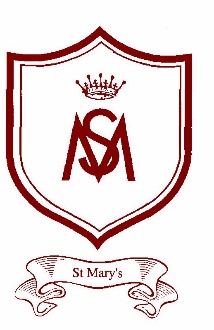 St Mary’s Road, Great Eccleston, Tel: 01995 670364	Fax: 01995 672789Email: head@st-marysgreateccleston.lancs.sch.ukHead Teacher: Mr D.J. Ramsay_________________________________________________________________14th April 2021Dear Prospective Candidate,Thank you for taking the time consider applying for the post of Key Stage 2 Teacher (part-time) in our school for 3 days a week.We are a quite literally a small school with a big heart and greatly value the contribution each individual makes to our school family. The children at St Mary’s form a close nit and caring community with one another; are keen and interested in learning and above all enjoy coming to St Mary’s. The school’s governors are supportive and forward thinking. Together, we are seeking a dedicated, enthusiastic teacher -with an interest in and ability to rekindle the children’s interest in languages- to share the delivery of the curriculum with the head teacher to the children of our Key Stage 2 class in a manner which engages and stimulates them, and meets their individual learning needs.There is a strong team ethic at St Mary’s and staff work hard  to provide a broad ranging curriculum which offers a large variety of learning opportunities and experiences for all children and take great pride in their work with them. Visits to school and further discussion about the post are welcome and appointments can be made by contacting the school.We look forward to meeting you and wish you every success should you decide to apply for this post.Yours sincerely,David RamsayHeadteacher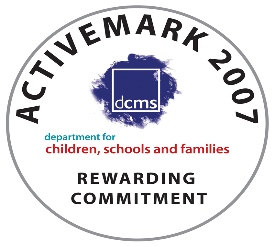 